Program Open to All Who Wish to Speak on the topic of:Three Things This Country Needs to DoSaturday             July 11th            6:00 PMMeeting # 3,333The College of Complexes was established as a weekly free speech forum on January 6, 1951, to solve all the world’s problems, and has been meeting continuously since then.  All programs are numbered, for absolutely no practical purpose that anyone can remember.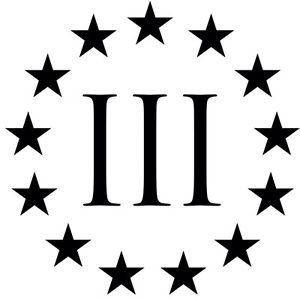 According to Pythagoras  the number 3, which they called triad, is the noblest of all digits, as it is the only number to equal the sum of all the terms below it.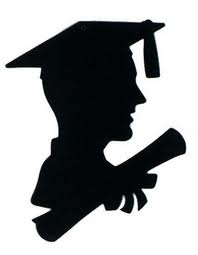 College of ComplexesThe Playground for People Who ThinkSaturday	Presentation at 6:00 PMPlease Note:  New Location + Starting Time  $3 Tuition, dinner optionalHilltop Restaurant 6-9:00 PM2800 West Foster Ave / at CaliforniaFree Parking, #92 Foster CTA bus from Jeff Park Blue Line, Berwyn Red Line L Stationswww.collegeofcomplexes.org